Thomas DearduffSeptember 1, 1831 – January 2, 1898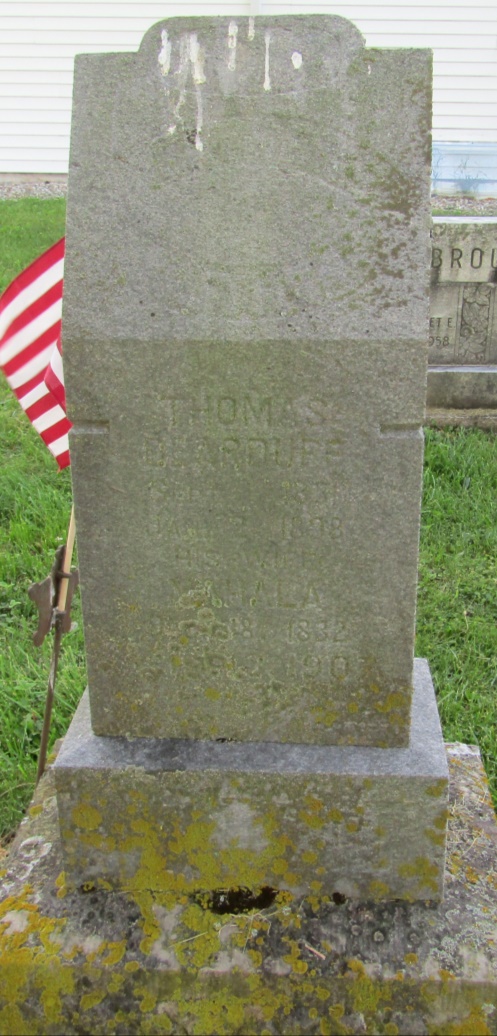 No further information found at this time